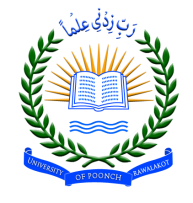 EXTENSION OF BID SUBMISSION DATE TILL MAY 20, 2024FOR CONSTRUCTION OF LEFTOVER WORKS OF CHOTAGALA CAMPUS, UNIVERSITY OF POONCH, RAWALAKOT – PACKAGES – B1 and B2University of Poonch, Rawalakot intends to complete leftover works of its Chotagala Campus sponsored by “Kuwait Fund for Arab Economic Development (KFAED)”.This refers to the advertisement published in Daily newspapers (The NEWS Rawalpindi, 
Nawa-i-Waqt Islamabad, The JANG Rawalpindi, The DAWN, Islamabad, Poonch Times Rawalakot, Talafi Rawalakot, Country News Rawalakot, Pearl View Rawalakot) on 22-24 April 2024 and PPRA website (TS538853E) dated 08-May-2024.The last date for submission of bids has been extended till May 20, 2024 due to extraordinary law and order situation in AJ&K. Other terms and conditions of tender will remain the same.   Envelop of “Technical Bid” shall be accompanied by Bid Security in the amount of 
Rs. 10,000,000/- in the format of Deposit at Call / or a Bank Guarantee from a scheduled bank in favor of Treasurer, University of Poonch, Rawalakot.Bids shall be submitted to the below mentioned address on May 20, 2024 at 1400 hrs.Envelopes of Technical Bids will be opened at 1430 hrs on the same day May 20, 2024, in the presence of Bidder’s representatives who choose to attend at the same address.This advertisement is also available on PPRA website at www.ppra.org.pk and www.upr.edu.pk .Project DirectorChotagala Campus, UPRDirectorate of Works Shamsabad Campus, University of Poonch RawalakotPhone No. 05824-960094Cell: 0333-6848558 / 0333-5808613